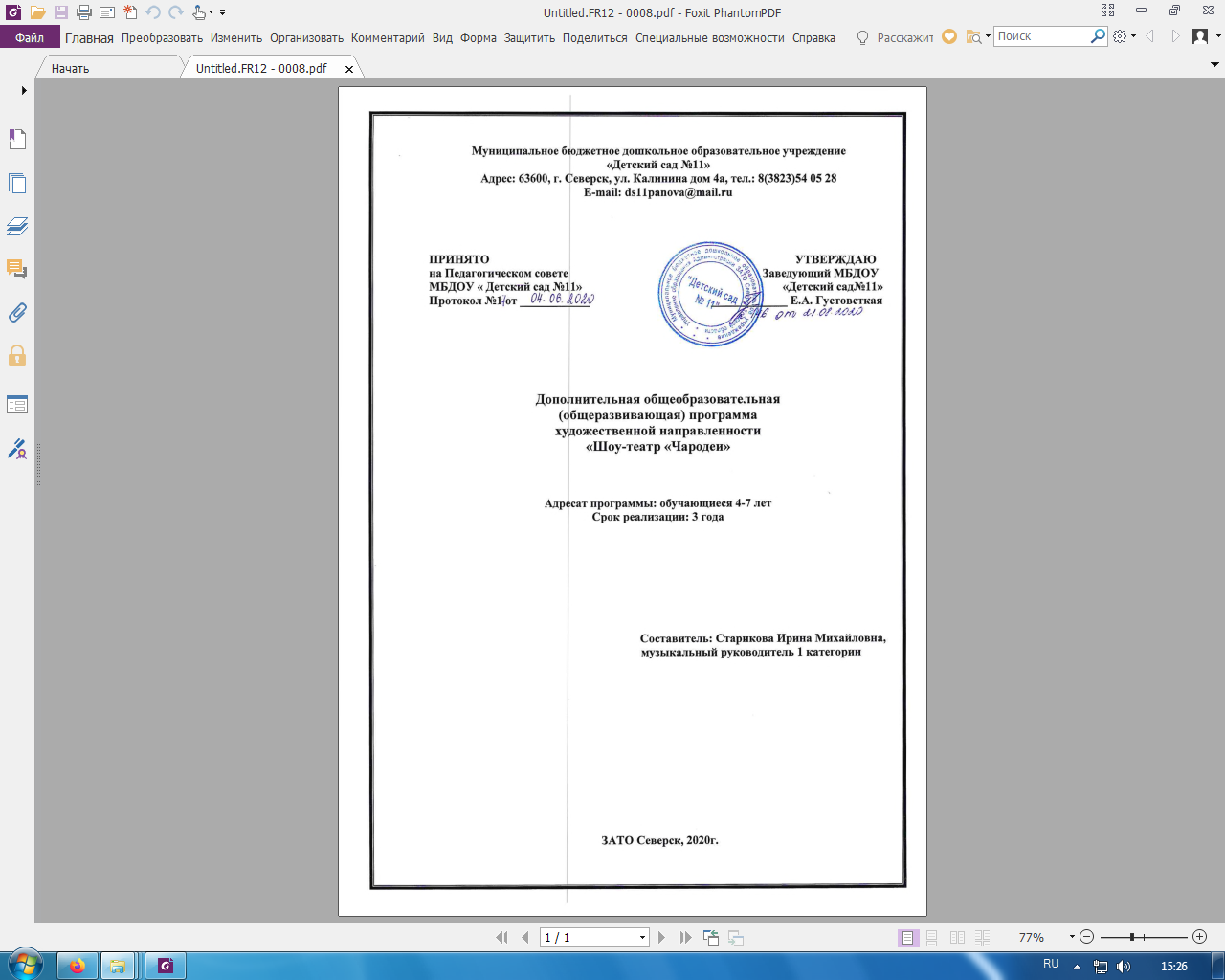 СОДЕРЖАНИЕ1. ЦЕЛЕВОЙ РАЗДЕЛ      1.1. Общая характеристика программы………………………………………………….  3      1.2. Пояснительная записка………………………………………………………………. 4      1.3. Цель и задачи программы……………………………………………………………  6      1.4. Принципы и подходы к организации образовательного процесса в театрализованной деятельности……………………………………………………………... 6      1.5. Планируемые результаты……………………………………………………………. 9      1.6. Целевые ориентиры…………………………………………………………………. 112. СОДЕРЖАТЕЛЬНЫЙ РАЗДЕЛ      2.1. Календарно-учебный график ……………………………………………………….. 12      2.2. Комплексно - тематическое планирование………………………………………… 15              2.2.1. Тематический план. Первый год обучения (дети 4-5лет) …………………. 15              2.2.2. Тематический план. Второй год обучения (дети 5-6 лет) …………………. 21              2.2.3. Тематический план. Третий год обучения (дети 6-7лет) ………………….. 273. ОРГАНИЗАЦИОННЫЙ РАЗДЕЛ       3.1. Условия реализации программы ………………………………………………….... 32       3.2. Формы аттестации …………………………………………………………………... 33       3.3. Методические материалы …………………………………………………………..  36       3.4. Формы взаимодействия с семьей …………………………………………………..  37       3.5. Список литературы ………………………………………………………………….  38Приложение ………………………………………………………………………………….. 401. ЦЕЛЕВОЙ РАЗДЕЛ1.1. Общая характеристика программы1.2. Пояснительная записка        Общеразвивающая программа по театральной деятельности  «Шоу-театр «Чародеи» разработана для детей дошкольного возраста 4-7 лет в соответствии с возрастными и индивидуальными особенностями детей этих возрастов.        Театральное искусство близко и понятно как детям, так и взрослым, прежде всего потому, что в основе его лежит игра. Детские игры не просто приносят удовольствие ребёнку, но и подготавливают его к будущей взрослой жизни в социуме, воспитывают, развивают и обучают. В процессе игры формируются и совершенствуются психические процессы, создаются благоприятные условия для развития творческого потенциала ребенка. В игре проявляются важнейшие психические новообразования детей дошкольного возраста: образное мышление, воображение, ориентация в задачах и мотивах человеческой деятельности, способность к взаимодействию со сверстниками. Дополнительная образовательная программа по театрализованной деятельности решает ряд задач: сохранение и поддержка индивидуальности ребёнка, развития индивидуальных способностей и творческого потенциала каждого ребёнка, как субъекта отношений с людьми, миром и самим собой. Актуальность программы:          Программа ориентирована на всестороннее развитие личности ребенка, его неповторимой индивидуальности. В программе систематизированы средства и методы театрально-игровой деятельности, обосновано распределение их в соответствии с психолого-педагогическими особенностями этапов дошкольного детства. Предусмотрено поэтапное использование отдельных видов детской творческой деятельности (песенной, танцевальной, игровой) в процессе театрального воплощения. Составление программы основывалось на следующем научном предположении: театральная деятельность как процесс развития творческих способностей ребенка является процессуальной.      Важнейшим в детском творческом театре является процесс репетиций, процесс творческого переживания и воплощения, а не конечный результат. Поскольку именно в процессе работы над образом происходит развитие личности ребенка, развиваются символическое мышление, двигательный эмоциональный контроль. Происходит усвоение социальных норм поведения, формируются высшие произвольные психические функции.Отличительные особенности программы:         Программа рассчитана на обучение детей дошкольного возраста. Работая по данной программе, создаются такие условия, в которых каждый ребенок может проявить свои эмоции, чувства, желания и взгляды, причем не только в обычном разговоре, но и публично. А привычку к выразительной публичной речи можно воспитать в человеке только путем привлечения его с малолетства к выступлениями перед аудиторией. В этом огромную помощь могут оказать театрализованные занятия. Они всегда радуют детей, пользуются у них неизменной любовью.         Программа по театрализованной деятельности позволяет формировать опыт социальных навыков поведения благодаря тому, что каждое литературное произведение или сказка для детей всегда имеют нравственную направленность (дружба, доброта, честность, смелость и т.д.). Благодаря сказке ребенок познает мир не только умом, но и сердцем. И не только познает, но и выражает свое собственное отношение к добру и злу. Программа по театрализованной деятельности позволяет ребенку решать многие проблемные ситуации опосредованно от лица какого-либо персонажа. Это помогает преодолевать робость, неуверенность в себе, застенчивость.         Данная программа направлена на художественное развитие детей средствами театрально-игровой деятельности: - соответствует принципу развивающего образования, целью которого является художественно - эстетическое развитие ребенка; -  сочетает принципы научной обоснованности и практической применимости (содержание программы соответствует основным положениям возрастной психологии и дошкольной педагогики); - обеспечивает единство воспитательных, развивающих и обучающих целей и задач процесса образования детей дошкольного возраста, в процессе реализации которых формируются такие знания, умения и навыки, которые имеют непосредственное отношение к творческому развитию детей дошкольного возраста; - предусматривает решение программных образовательных задач в совместной деятельности взрослого и детей и самостоятельной деятельности детей; - предполагает построение образовательного процесса на адекватных возрасту формах работы с детьми.               Основной формой работы с детьми дошкольного возраста и ведущим видом деятельности для них является игра в театр. Обеспечивает осуществление образовательного процесса в двух основных организационных моделях, включающих: 1) совместную деятельность взрослого и детей, 2) самостоятельную деятельность детей; Важнейшим условием эффективности программы является определение ее ценностных ориентиров. Нормативно-правовая база:Федеральный закон от 29.12.2012г. № 273-ФЗСанПиН 2.4.4.3172-14 «Санитарно-эпидемиологические требования к устройству, содержанию и организации режима работы образовательных организаций дополнительного образования детей», утв. Пост. Главного государственного санитарного врача РФ от 04.07.2014 №41Концепция развития дополнительного образования детей, утв. Распоряжением Правительства РФ от 04.09.2014 №1726-рПорядок организации и осуществления образовательной деятельности по дополнительным общеобразовательным программам, утв. Приказом МИНПРОСВЕЩЕНИЯ РОССИИ от 09.11.2018 №196Методические рекомендации по проектированию дополнительных общеразвивающих программ, Письмо 09-3242 от 18.11.2015Адресат программы:           В программе заложено сочетание индивидуальной и совместной деятельности педагога с детьми. Программа осуществляет театрализованное развитие детей 4-7 лет, посещающих дошкольное образовательное учреждение. Количество детей в группе не более 10 человек. Занятия проводит музыкальный руководитель во второй половине дня 1 раз в неделю, по специально составленному расписанию в соответствии СанПиН 2.4.1.2660- 13. Продолжительность занятий: средняя группа - 20 мин, старшая группа – 25 мин., подготовительная – 30 мин. Срок освоения программы: 3 годаОбъем программы:Учебный план состоит из 35 занятий, 2 из которых отводятся на мониторинг, который проводится в сентябре и мае Формы обучения и виды занятий:Занятия театрального кружка состоят из теоретической и практической частей. Теоретическая часть включает краткие сведения о развитии театрального искусства, цикл познавательных бесед о театральном мастерстве, беседы о красоте вокруг нас. Практическая часть работы направлена на получение навыков актерского мастерства.Основные формы обучения:Вводные занятияГрупповые занятияИндивидуальные занятияКультурно - досуговые мероприятияГрупповые и индивидуальные занятия для отработки дикции, мезансцены.Основными формами проведения занятий являются: театральные игры, конкурсы, мастер-классы, викторины, беседы, экскурсии в театр и музеи, спектакли, праздники и др.1.3. Цель и задачи программыЦель: приобщение ребёнка к основам театрального искусства посредством игровой деятельности и устойчивое развитие его творческих и коммуникативных способностей средствами театрального искусства. Задачи: 1.Создать условия для развития творческой активности детей, участвующих в театральной деятельности. 2. Совершенствовать артистические навыки детей в плане переживания и воплощения образа, а также их исполнительские умения. 3. Формировать у детей простейшие образно-выразительные умения, учить имитировать характерные движения сказочных животных. 4. Обучать детей элементам художественно-образных выразительных средств (интонация, мимика, пантомимика). 5. Активизировать словарь детей, совершенствовать звуковую культуру речи, интонационный строй, диалогическую речь.6. Формировать опыт социальных навыков поведения, создавать условия для развития творческой активности детей. 7. Познакомить детей с различными видами театра (кукольный, музыкальный, детский, театр зверей, театр теней и др.). 8. Развить у детей интерес к театрально-игровой деятельности и навыки коммуникативных способностей. 1.4. Принципы и подходы к организации образовательного процесса в театрализованной деятельности            Успешное решение поставленных задач на занятиях возможно только при использовании принципов и методов обучения. Наиболее близкими считаются следующие:         *Принцип доступности и индивидуализации, предусматривает учет возрастных особенностей и возможностей ребенка.         *Принцип систематичности – имеется в виду непрерывность и регулярность занятий.         *Принцип специфичности театральной деятельности. Объединяет игровой (свободный, непроизвольный) и художественный (подготовленный, осмысленно пережитый) компоненты.         *Принцип комплексности. Предполагает взаимосвязь театрализованной игры с разными видами искусства и разными видами художественной деятельности ребенка.         *Принцип импровизационности. Творческая деятельность, которая обусловливает особое взаимодействие взрослого и ребенка, детей между собой, основу которого составляют свободная атмосфера, поощрение детской инициативы, отсутствие образца для подражания, наличие своей точки зрения у ребенка, стремление к оригинальности и самовыражению.        Все названные принципы находят свое выражение в принципе интегративности, в соответствии с которым целенаправленная работа по развитию театрально-игровой деятельности включается в целостный педагогический процесс. Это предполагает, в том числе, организацию работы по театрализации с учетом этапов художественной деятельности.Интеграция образовательных областей.         Театрализованная деятельность способствует тому, чтобы сделать жизнь детей в группе увлекательнее, разнообразнее. Используя театрализованную деятельность в системе обучения детей в ДОУ, педагоги могут решать комплекс взаимосвязанных задач по областям:Основные направления программы: 1.Театрально-игровое. Направлено на развитие игрового поведения детей, формирование умения общаться со сверстниками и взрослыми людьми в различных жизненных ситуациях. Содержит: игры и упражнения, развивающие способность к перевоплощению; театрализованные игры на развитие воображения фантазии; инсценировки стихов, рассказов, сказок. 2.Музыкально-творческое. Включает в себя комплексные ритмические, музыкальные, пластические игры и упражнения, призванные обеспечить развитие естественных психомоторных способностей дошкольников, обретение ими ощущения гармонии своего тела с окружающим миром, развитие свободы и выразительности телодвижений.  Содержит: упражнения на развитие двигательных способностей, ловкости и подвижности; игры на развитие чувства ритма и координации движений, пластической выразительности и музыкальности; музыкально-пластические импровизации. 3.Художественно-речевое. Объединяет игры и упражнения, направленные на совершенствование речевого дыхания, формирование правильной артикуляции, интонационной выразительности и логики речи, сохранение русского языка. Содержит: упражнения на развитие речевого дыхания, дикции, артикуляционная гимнастика; игры, позволяющие сформировать интонационную выразительность речи (научиться пользоваться разными интонациями), расширить образный строй речи; игры и упражнения, направленные на совершенствование логики речи. 4.Основы театральной культуры. Призвано обеспечить условия для овладения дошкольниками элементарными знаниями о театральном искусстве. Ваш ребенок получит ответы на вопросы:  Что такое театр, театральное искусство;  Какие представления бывают в театре;  Кто такие актеры;  Какие превращения происходят на сцене;  Как вести себя в театре.  5.Работа над спектаклем. Базируется на авторских сценариях и включает в себя темы «Знакомство с пьесой» (совместное чтение) и «От этюдов и декораций; репетиции отдельных картин и всей пьесы целиком; премьера спектакля к спектаклю» (выбор пьесы или инсценировки и обсуждение ее с детьми; работа над отдельными эпизодами в форме этюдов с импровизированным текстом; поиски музыкальнопластического решения отдельных эпизодов, постановка танцев; создание эскизов; обсуждение его с детьми). К работе над спектаклем широко привлекаются родители (помощь в разучивании текста, подготовке декораций, костюмов).  Участие в сценках, спектаклях и театрализованных праздниках. Подготовка декораций, реквизита, афиши (сами придумываем, рисуем, клеим!).  Работа над разделами программы продолжается в процессе всего обучения детей. Содержание разделов в зависимости от этапа обучения расширяется, углубляется.  Результатом работы студии являются спектакли и театрализованные праздники, в которых принимают участие все без исключения студийцы вне зависимости от уровня их подготовки и натренированности. 1.5. Планируемые результатыОбучающиеся освоившие программу в полном объеме будут знать:- отличительные особенности театрального искусства- виды театра и особенности театральных жанров- правила поведения при посещении театра, технику безопасности- принципы уважительного отношения к творчеству, как к своему так и других детейБудут уметь:- применять в спектаклях инсценировках полученные знания о различных эмоциональных состояниях и характере героев, используют различные средства выразительности речи;-  взаимодействовать и ладить со сверстниками в непродолжительных инсценировках или драматизациях;-  делиться своими впечатлениями с воспитателями и родителями-  связно, последовательно и выразительно пересказывать небольшие сказки, рассказы;-  исполнить небольшую роль в инсценировках или драматизациях при помощи взрослого.-  работать коллективно, договариваться со сверстниками о том, кто какую часть работы будет выполнять;Овладеют: - способностями анализировать героев сказок, делать простейшие обобщения;  - речевыми навыками и умением пересказа содержания - способностью выразительно и эмоционально передавать игровые и сказочные образы: идет медведь, крадется кошка, бегают мышата, скачет зайка, ходит петушок, клюют зернышки цыплята, летают птички и т.- навыками ориентации в окружающем пространстве, пониманием смысла пространственных отношений (вверху — внизу, впереди — сзади, слева — справа, между, рядом с, около и пр.);Ожидаемые результаты 1 года обучения: (4-5лет) Развитие мыслительных процессов: Повышение интереса у детей к театральному искусству; Сформированы способности анализировать героев сказок, делать простейшие обобщения; Дети умеют применять в спектаклях инсценировках полученные знания о различных эмоциональных состояниях и характере героев, используют различные средства выразительности речи; Развитие речевых умений: Проявляют умение взаимодействовать и ладить со сверстниками в непродолжительных инсценировках или драматизациях; Умеют делиться своими впечатлениями с воспитателями и родителями; Пересказывают содержание произведения с опорой на рисунки в книге, с использованием настольного или магнитного театров, на вопросы воспитателя; Могут исполнить небольшую роль в инсценировках или драматизациях при помощи взрослого. Умеет связно, последовательно и выразительно пересказывать небольшие сказки, рассказы; Пересказывает и драматизирует небольшие литературные произведения; Развитие двигательных навыков: Способны выразительно и эмоционально передавать игровые и сказочные образы: идет медведь, крадется кошка, бегают мышата, скачет зайка, ходит петушок, клюют зернышки цыплята, летают птички и т. д. Могут самостоятельно выполнять танцевальные движения под плясовые мелодии; Умеют выполнять движения, передающие характер изображаемых животных. Игровое взаимодействие сопровождает речью, соответствующей и по содержанию, и интонационно взятой роли; Проявляет умение работать коллективно, договариваться со сверстниками о том, кто какую часть работы будет выполнять; Ориентируется в окружающем пространстве, понимает смысл пространственных отношений (вверху — внизу, впереди — сзади, слева — справа, между, рядом с, около и пр.); Инсценирует игровые песни, придумывает варианты образных движений в играх и хороводах.Ожидаемые результаты 2 года обучения: (5-6 лет) Развитие мыслительных процессов: Использует различные источники информации, способствующие обогащению игры (кино, литература, экскурсии и др.); Эмоционально тонко чувствует переживания близких взрослых, детей, персонажей сказок и историй, мультфильмов и художественных фильмов, кукольных спектаклей; Проявляет эмоциональное отношение к литературным произведениям, выражает свое отношение к конкретному поступку литературного персонажа; Понимает скрытые мотивы поведения героев произведения; Проявляет чуткость к художественному слову, чувствует ритм и мелодику поэтического текста; Проявляет эстетические чувства, эмоции, эстетический вкус, эстетическое восприятие, интерес к искусству; Придерживается в процессе игры намеченного замысла, оставляя место для импровизации. Находит новую трактовку роли и исполняет ее. Может моделировать предметно-игровую среду. Развитие речевых умений: Игровое взаимодействие сопровождает речью, соответствующей и по содержанию, и интонационно взятой роли; Использует все части речи, активно занимается словотворчеством, использует синонимы и антонимы; Проявляет умение работать коллективно, договариваться со сверстниками о том, кто какую часть работы будет выполнять; Если при распределении ролей в игре возникают конфликты, связанные с субординацией ролевого поведения, решает спорные вопросы и улаживает конфликты с помощью речи: убеждает, доказывает, объясняет; Может самостоятельно придумать небольшую сказку на заданную тему; Способен принять задачу на запоминание, помнит поручение взрослого, может выучить небольшое стихотворение; Умеет связно, последовательно и выразительно пересказывать небольшие сказки, рассказы; Понимает образный строй спектакля: оценивает игру актеров, средства выразительности и оформление постановки; В беседе о просмотренном спектакле может высказать свою точку зрения; Владеет навыками театральной культуры: знает театральные профессии, правила поведения в театре; Участвует в творческих группах по созданию спектаклей («режиссеры», «актеры», «костюмеры», «оформители» и т. д.); Пересказывает и драматизирует небольшие литературные произведения; составляет по плану и образцу рассказы о предмете, по сюжетной картинке, набору картин с фабульным развитием действия; Различает жанры литературных произведений. Развитие двигательных навыков: Ориентируется в окружающем пространстве, понимает смысл пространственных отношений (вверху — внизу, впереди — сзади, слева — справа, между, рядом с, около и пр.); Умеет устанавливать последовательность различных событий: что было раньше (сначала, что позже (потом, определять, какой день сегодня, какой был вчера, какой будет завтра; Умеет выразительно и ритмично двигаться в соответствии с разнообразным характером музыки, музыкальными образами; передавать несложный музыкальный ритмический рисунок; Инсценирует игровые песни, придумывает варианты образных движений в играх и хороводах. Ожидаемые результаты 3 года обучения: (6-7лет) Развитие мыслительных процессов: Самостоятельно отбирают или придумывает разнообразные сюжеты игр; Придерживаются в процессе игры намеченного замысла, оставляя место для импровизации. Находит новую трактовку роли и исполняет ее; Понимают образный строй спектакля: оценивает игру актеров, средства выразительности и оформление постановки; В беседе о просмотренном спектакле могут высказать свою точку зрения; Владеет навыками театральной культуры: знает театральные профессии, правила поведения в театре; Участвуют в творческих группах по созданию спектаклей («режиссеры», «актеры», «костюмеры», «оформители» и т. д.); Способны предложить собственный замысел и воплотить его в рассказе. Развитие речевых умений: Пересказывают и драматизирует небольшие литературные произведения; Сопереживают персонажам сказок, историй, рассказов. Развитие двигательных навыков: Инсценируют игровые песни, придумывает варианты образных движений в играх и хороводах; Умеют выразительно и ритмично двигаться в соответствии с разнообразным характером музыки, музыкальными образами; передавать несложный музыкальный ритмический рисунок. 1.6. Целевые ориентиры.        Театрализованная деятельность объективно помогают ребенку освоить заданные целевые ориентиры.         Специфика дошкольного детства (гибкость, пластичность развития ребенка, высокий разброс вариантов его развития, его непосредственность и непроизвольность) не позволяет требовать от ребенка дошкольного возраста достижения конкретных образовательных результатов и обусловливает необходимость определения результатов освоения образовательной программы в виде целевых ориентиров. Целевые ориентиры дошкольного образования, представленные в ФГОС ДО, следует рассматривать как социально-нормативные возрастные характеристики возможных достижений ребенка. Это ориентир для педагогов и родителей, обозначающий направленность воспитательной деятельности взрослых. В Программе даются целевые ориентиры для среднего и старшего дошкольного возраста.           Навыки, полученные в процессе обучения, реализуются детьми в конкретной творческой работе в виде этюдов, сценических номеров, концертных выступлений и спектаклей, которые исполняются для зрителей в течение каждого учебного года.          Материал для постановок подбирается таким образом, чтобы ребенок играл разноплановые роли, в различных жанрах и стилях. Это позволит раскрыть творческую индивидуальность каждого ребенка.            В ходе реализации программы реализуются следующие личностные качества детей. Коммуникативные качества: - умение принимать себя и других; - умение видеть в другом человеке его достоинства; - эмоционально-положительное отношение к сверстникам; - знание культуры человеческого общения. Коммуникативные навыки: - накопление опыта положительного взаимодействия; - умение находить общий язык; - умение без насилия решать конфликты; - навыки эффективного общения; - умение выражать свое мнение публично; - навыки коллективного взаимодействия;- навыки взаимного уважения и признания; Деятельностные качества: - умение планировать свою деятельность; - умение налаживать партнерские отношения, взаимодействовать в паре, группе; - умение действовать в конфликтных ситуациях. Общечеловеческие ценности: - ценность семьи; - ценность здорового образа жизни; - знание и уважение народных традиций.2. СОДЕРЖАТЕЛЬНЫЙ РАЗДЕЛ2.1. Календарно-учебный графикПервый год обучения (дети 4-5лет)Второй  год обучения (дети 5-6лет)Третий год обучения (6-7 лет)2.2. Комплексно - тематическое планирование2.2.1. Тематический план. Первый год обучения (дети 4-5лет)           Основные направления развития театрализованной игры состоят в постепенном переходе ребенка от игры «для себя» к игре, ориентированной на зрителя; от игры, в которой главное сам процесс, к игре, где значимы и процесс, и результат; от игры в малой группе сверстников, исполняющих аналогичные («параллельные») роли, к игре в группе из пяти-семи сверстников, ролевые позиции которых различны (равноправие, подчинение, управление); от создания в игре-драматизации простого «типичного» образа к воплощению целостного образа, в котором сочетаются эмоции, настроения, состояния героя, их смена.        В данном возрасте происходит углубление интереса к театрализованным играм. Работа воспитателя с детьми 4-5 лет должна состоять в поддерживании интереса к театрализованной игре, в его дифференциации, заключающейся в предпочтении определенного вида игры (драматизация или режиссерская), становлении мотивации интереса к игре как средству самовыражения.        Расширение театрально-игрового опыта детей осуществляется за счет освоения игры-драматизации. Практически все виды игровых заданий и игр-драматизаций, которые освоил младший дошкольник, полезны и интересны ребенку среднего дошкольного возраста. Усложнение касается текстов, которые отныне отличаются более сложным содержанием, наличием смысловою и эмоционального подтекстов, интересными образами героев, оригинальными языковыми средствами. Содержательную основу составляют образно-игровые этюды репродуктивного и импровизационного характера (например: «Угадай, что я делаю», «Угадай, что со мной только что было», «Покажи, не называя, литературного героя» и т.п.). Расширение игрового опыта детей происходит также за счет освоения театрализованной игры. В возрасте 4-5 лет ребенок осваивает разные виды настольного театра: мягкой игрушки, деревянный театр, конусный театр, театр народной игрушки и плоскостных фигур. Доступен детям и театр верховых кукол (без ширмы, а к концу учебного года - и с ширмой), театр ложек и пр. Дети показывают постановки по поэтическим и прозаическим текстам (С. Маршак «Сказка о глупом мышонке»). Пальчиковый театр чаще используется в самостоятельной деятельности, когда ребенок импровизирует на основе знакомых стихов и потешек, сопровождая свою речь несложными. Существенно усложняются театрально-игровые умения дошкольников.         Первая группа умений обеспечивает дальнейшее развитие позиции «зритель» быть внимательным и доброжелательным зрителем; проявлять элементы зрительской культуры: не покидать своего места во время спектакля, адекватно реагировать на происходящее «на сцене», отвечать на обращение «артистов», благодарить их с помощью аплодисментов; позитивно оценивать игру сверстников - « артистов»).           Вторая группа умений связана с совершенствованием позиции «артист», главным образом это подразумевает умение использовать средства невербальной (мимика, жесты, позы, движения) и интонационной выразительности для передачи образа героя, его эмоций, их развития и смены (Машенька заблудилась в лесу - испугалась, увидела избушку - удивилась, придумала, как обмануть медведя, - обрадовалась), для передачи физических особенностей персонажа, некоторых черт его характера (старый дед с трудом, но тянет репку; внучка тянет не очень старательно, хочет убежать и поиграть с подружками; мышка так боится кошки, что тянет изо всех сил). Развивается и умение «управлять» куклой: держать ее незаметно для зрителей, правильно «вести» куклу или фигурку героя в режиссерской театрализованной игре, имитируя ходьбу, бег, прыжки, жесты и движения, символизирующие приветствия и прощание, согласие и несогласие.          Третья группа умений обеспечивает первичное освоение позиции «режиссер» в режиссерской театрализованной игре, т.е. умение создавать игровое пространство на плоскости стола, наполнять его игрушками и фигурками по своему усмотрению.            Четвертая группа позволяет ребенку овладеть основными умениями «оформителя спектакля», что подразумевает способность определять место для игры, подбирать атрибуты, вариативно использовать материалы и элементы костюмов, включаться в процесс изготовления воспитателем недостающих атрибутов для игры.             Пятая группа умений, направленная на позитивное взаимодействие с другими участниками игры, включает умение договариваться, устанавливать ролевые отношения, владеть элементарными способами разрешения конфликтных ситуаций в процессе игры.      Педагог должен уделять внимание развитию интереса к творчеству и импровизации в процессе придумывания содержания игры и воплощения задуманного образа с помощью разных Средств выразительности. Импровизационность становится основой работы на этапе обсуждения способов воплощения образов героев и на этапе анализа результатов театрализованной игры. Детей подводят к идее о том, что одного и того же героя, ситуацию, сюжет можно показать по-разному. Необходимо поощрять желание придумать свои способы реализации задуманного, действовать не на основе копирования взрослого или подражания другому ребенку, а в зависимости от своего понимания содержания текста.2.2.2. Тематический план. Второй год обучения (дети 5-6 лет)           Основные направления развития театрализованной игры состоят в постепенном переходе ребенка от игры по одному литературному или фольклорному тексту к игреконтаминации, подразумевающей свободное построение ребенком сюжета, в котором литературная основа сочетается со свободной ее интерпретацией ребенком или соединяются несколько произведений; от игры, где используются средства выразительности для передачи особенностей персонажа, к игре как средству самовыражения через образ героя; от игры, в которой центром является «артист», к игре, в которой представлен комплекс позиций «артист», «режиссер», «сценарист», «оформитель», «костюмер», но при этом предпочтения каждого ребенка связаны с каким-либо одним из них, в зависимости от индивидуальных способностей и интересов; от театрализованной игры к театрально-игровой деятельности как средству самовыражения личности и самореализации способностей. Формирование положительного отношения детей к театрализованным играм- подразумевает углубление их интереса к определенному виду театрализованной игры, образу героя, сюжету, наличие интереса к театральной культуре, осознание причин положительного или индифферентного отношения к игре, связанного с наличием или отсутствием интереса и способности к самовыражению в театрализованной деятельности.             Новым аспектом совместной деятельности взрослого и детей становится приобщение детей к театральной культуре, т.е. знакомство с назначением театра, историей его возникновения в России, устройством здания театра, деятельностью людей, работающих в театре, яркими представителями данных профессий, видами и жанрами театрального искусства (драматический, музыкальный, кукольный, театр зверей, клоунада и пр.).            В старшем дошкольном возрасте происходит углубление театрально-игрового опыта за счет освоения разных видов игры-драматизации и режиссерской театрализованной игры. Углубление опыта игры-драматизации заключается в том, что дети становятся более активными и самостоятельными в выборе содержания игр, относятся к выбору творчески. Старшему дошкольнику наравне с образно-игровыми этюдами, играми-импровизациями, инсценированием становятся доступны самостоятельные постановки спектаклей, в том числе на основе «коллажа» из нескольких литературных произведений. Например, «Путешествие по сказкам А.С. Пушкина», «Новые приключения героев сказок Ш. Перро» и пр. 2.2.3. Тематический план. Третий год обучения (дети 6-7лет)                Яркой особенностью игр детей после 6 лет становится их частичный переход в речевой план. Это объясняется тенденцией к объединению разных видов сюжетной игры, в том числе игры-фантазирования. Она становится основой или важной частью театрализованной игры, в которой реальный, литературный и фантазийный планы дополняют друг друга. Для старших дошкольников характерны игры «с продолжением». Они осваивают и новую для себя игру «В театр», предполагающую сочетание ролевой и театрализованной игры, на основе знакомства с театром, деятельностью людей, участвующих в постановке спектакля. У детей развиваются специальные умения, обеспечивающие освоение комплекса игровых позиций. Первая группа умений связана с совершенствованием позиции зрителя «умного, доброго советчика». Вторая группа предполагает углубление позиции «артист», развитие способности выражать свое отношение к идее спектакля, герою и самовыражаться с помощью комплекса средств невербальной, интонационной и языковой выразительности.Третья группа обеспечивает становление позиции «режиссер-сценарист», что подразумевает способность воплощать свои замыслы не только собственными силами, но и организуя деятельность других детей. Четвертая группа позволяет ребенку овладеть некоторыми умениями оформителя-костюмера, т.е. способностью обозначать место «сцены» и «зрительного зала», отбирать, творчески использовать предметы-заместители и самостоятельно изготовленные атрибуты и элементы костюмов, изготавливать афиши, приглашения и пр.  Пятая группа умений предполагает использование позитивных приемов общения со сверстниками в процессе планирования игры, по ее ходу (переход из игрового плана в план реальных отношений) и при анализе результатов театрализованной постановки. Дети более ярко и разнообразно проявляют самостоятельность и субъективную позицию в театрализованной игре. Достигается это, в том числе, средствами стимулирования их интереса к творчеству и импровизации в процессе придумывания содержания игры и воплощения задуманного образа с помощью средств выразительности. На конкретных примерах необходимо помочь ребенку попять, что «лучшая импровизация всегда подготовлена». Подготовка достигается наличием предшествующего опыта, умением интерпретировать содержание текста и осмысливать образы героев, определенным уровнем освоения разных средств реализации своих задумок и т.д. Решение данной задачи требует предоставления детям права выбора средств  для импровизации и самовыражения. 3. ОРГАНИЗАЦИОННЫЙ РАЗДЕЛ3. 1. Условия реализации программыРазвивающая предметно-пространственная среда должна быть содержательно-насыщенной, трансформируемой, полифункциональной, вариативной, доступной и безопасной. Цель: Создание предметно-пространственной среды в театральной студии. Задачи: • Оснастить студию современными техническими средствами. • Создать мобильную трансформируемую обстановку театральной студии с учётом требований ФГОС. • Обеспечить безопасность и комфорт помещения.• Повысить уровень ДОУ. Пространство театральной студии разделяем на четыре зоны, которые определяются по видам деятельности ребёнка. 1. Зона зрительного зала. 2. Зона драматического действия (сцена) 3. Зона преображения (гримерные столики, зеркало)4. Зона кукловождения (театральная ширма)Оснащение театральной студии:• костюмерная; • экран и проектор;• музыкальный центр; • ноутбук; • оснащение для разыгрывания сценок и спектаклей (наборы кукол, ширма для кукольного театра, костюмы, маски, театральные атрибуты и пр.); • атрибуты, элементы костюмов для сюжетно-ролевых, режиссерских игр, игр-драматизаций; • методические пособия; • медиатека с аудио и видео материалами для проведения занятий; • различные детские музыкальные инструменты; • различные виды театров в (пальчиковый, настольный, плоскостной, теневой и др.); • атрибуты, элементы костюмов для сюжетно-ролевых, режиссерских игр, игр-драматизаций; • костюмы для театральной деятельности; • костюмы для танцевальной деятельности.3.2. Формы аттестации          В процессе освоения обучающимися программы дополнительного образования по театрализованной деятельности преподаватель контролирует качество полученных знаний, умений и навыков в соответствии с определёнными критериями показателей, а также осуществляет оперативное управление образовательным процессом, обеспечивает выполнение обучающей, проверочной, воспитательной и корректирующей функций.          Формой входного контроля является беседа с детьми о театральном искусстве, наблюдение за реакцией и желанием  ими участвовать в совместной деятельности, проявлять  собственную инициативу.          Основной формой итоговой аттестации по программе является итоговое занятие в форме показа театрализованного представления изученной сказки, в том числе (на усмотрение педагога) включающих зрителей.  Данная программа создана, в первую очередь, для развития заинтересованности и работоспособности детей дошкольного возраста по театрализованной деятельностиОценочный материал           Диагностика уровней умений и навыков старших дошкольников по театрализованной деятельности проводится на основе наблюдения за выполнением детьми творческих заданий. Акцент в организации театрализованной деятельности с дошкольниками делается не на результат, в виде внешней демонстрации театрализованного действия, а на организацию коллективной творческой деятельности в процессе создания спектакля.1.Основы театральной культуры.Высокий уровень –  3 балла: проявляет устойчивый интерес к театральной деятельности; знает правила поведения в театре; называет различные виды театра, знает их различия, может охарактеризовать театральные профессии.Средний уровень – 2 балла: интересуется театральной деятельностью; использует свои знания в театрализованной деятельности.Низкий уровень – 1 балл: не проявляет интереса к театральной деятельности; затрудняется назвать различные виды театра.             2. Речевая культура.Высокий уровень – 3 балла: понимает главную идею литературного произведения, поясняет свое высказывание; дает подробные словесные характеристики своих героев; творчески интерпретирует единицы сюжета на основе литературного произведения.Средний уровень – 2 балла: понимает главную идею литературного произведения, дает словесные характеристики главных и второстепенных героев; выделяет и может охарактеризовать единицы литературного изведения.Низкий уровень – 1 балл: понимает произведение, различает главных и второстепенных героев, затрудняется выделить литературные единицы сюжета; пересказывает с помощью педагога.3. Эмоционально-образное развитие.Высокий уровень – 3 балла: творчески применяет в спектаклях и инсценировках знания о различных эмоциональных состояниях и характерах героев; использует различные средства выразительности.Средний уровень – 2 балла: владеет знания о различных эмоциональных состояниях и может их продемонстрировать; использует мимику, жест, позу, движение.Низкий уровень – 1 балл: различает эмоциональные состояния, но использует различные средства выразительности с помощью воспитателя.4. Навыки кукловождения.Высокий уровень – 3 балла: импровизирует с куклами разных систем в работе над спектаклем.Средний уровень – 2 балла: использует навыки кукловождения в работе над спектаклем.Низкий уровень – 1 балл: владеет элементарными навыками кукловождения.5. Основы коллективной творческой деятельности.Высокий уровень - 3 балла: проявляет инициативу, согласованность действий с партнерами, творческую активность на всех этапах работы над спектаклем.Средний уровень – 2 балла: проявляет инициативу, согласованность действий с партнерами в коллективной деятельности.Низкий уровень – 1 балл: не проявляет инициативы, пассивен на всех этапах работы над спектаклем.Так как программа является развивающей, то достигнутые успехи демонстрируются воспитанниками во время проведения творческих мероприятий: концерты, творческие показы, вечера внутри группы для показа другим группам, родителям.               6. Основы изобразительно – оформительских деятельности.          Высокий уровень (3 балла): самостоятельно создает эскизы к основам действиям спектакля, эскизы персонажей и декорацией с учетом материала, из которого их будет изготавливать; проявляет фантазию в изготовлении деклараций и персонажей к спектаклям для различных видов театра (кукольного, настольного, теневого, на фланелеграфе).        Средний уровень (2 балла): создает эскизы декораций, персонажей и основных действий спектакля; создает по эскизу или словесной характеристике - инструкции декорации из различных материалов;        Низкий уровень (1 балл): создает рисунки на основные действиях спектакля; затрудняется в изготовлении деклараций из различных материалов.Общая характеристика уровней знаний и умений театрализованной деятельностиВысокий уровень (15-18 баллов).Проявляет устойчивый интерес к театральному искусству и театрализованной деятельности. Понимает основную идею литературного произведения (пьесы). Творчески интерпретирует его содержание.Способен сопереживать героям и передавать их эмоциональные состояния, самостоятельно находит выразительные средства перевоплощения. Владеет интонационно-образной и языковой выразительностью художественной речи и применяет в различных видах художественно-творческой деятельности.Импровизирует с куклами различных систем. Свободно подбирает музыкальные характеристики к персонажам или использует ДМИ, свободно поет, танцует. Активный организатор и ведущий коллективной творческой деятельности. Проявляет творчество и активность на всех этапах работы.            Средний уровень (9-14 баллов).Проявляет эмоциональный интерес к театральному искусству и театрализованной деятельности. Владеет знаниями о различных видах театра и театральных профессиях. Понимает содержание произведения.Дает словесные характеристики персонажам пьесы, используя эпитеты, сравнения и образные выражения.Владеет знаниями о эмоциональных состояниях героев, может их продемонстрировать в работе над пьесой с помощью воспитателя.Создает по эскизу или словесной характеристике-инструкции воспитателя образ персонажа.  Владеет навыками кукловождения, может применять их в свободной творческой деятельности.С помощью руководителя подбирает музыкальные характеристики к персонажам и единицам сюжета.Проявляет активность и согласованность действий с партнерами. Активно участвует в различных видах творческой деятельности.Низкий уровень (5-9 баллов).Малоэмоционален, проявляет интерес к театральному искусству только как зритель. Затрудняется в определении различных видов театра.Знает правила поведения в театре.Понимает содержание произведения, но не может выделить единицы сюжета.Пересказывает произведение только с помощью руководителя.Различает элементарные эмоциональные состояния героев, но не может их продемонстрировать при помощи мимики, жеста, движения.Владеет элементарными навыками кукловождения, но не проявляет инициативы их продемонстрировать в процессе работы над спектаклем.Не проявляет активности в коллективной творческой деятельности.Не самостоятелен, выполняет все операции только с помощью руководителя.3.3. Методические материалы       Обучение по программе дополнительного образования по театрализованной деятельности проходит в форме игровой деятельности, с постановкой игровых задач, игровых действий под руководством педагога.     Игровые комплексы, этюды и упражнения сгруппированы по различным признакам: по целям, по числу участников, по характеру отражения действительности. Но, в основном используются в сочетании.      Занятия ведутся в мелкогрупповой форме, но индивидуальный подход к каждому ученику очень важен. Педагогу необходимо создать условия для проявления инициативы и самостоятельности ребёнка.       Также важно создать творческую атмосферу занятий, атмосферу доброжелательности, и вместе с тем - осознанной дисциплины. Обучающийся может захотеть сам провести игру, придумать новую. Эта инициативность приветствуется и развивается педагогом. На занятиях должна соблюдаться творческая дисциплина.        Педагог развивает мотивацию обучающихся, поддерживать их уверенность в дальнейших творческих успехах, ставить новые задачи с учётом психофизических особенностей каждого. Необходимо применение деятельностного подхода, когда результат обучения зависит от того, насколько активно ребенок включается в творческую деятельность, играет, выполняет задания и этюды, обсуждает работу других членов группы и т.д.         Игровой метод не противоречит освоению в конце обучения профессиональных понятий. Например, мы можем путешествовать, играя в Страну Внимания, на Остров Общения, в мир Фантазии и Воображения, на планету Действия.       Метод сюжетно-ролевой игры на более сложном, развёрнутом уровне воспитывает у детей умение создавать и развивать совместную игру в небольших подгруппах, опираясь не только на общие правила игры, но и на сюжетные замыслы партнёров.       Метод перемены ролей в одной и той же сюжетно-ролевой игре воспитывает гибкость и пластичность сценического поведения; коммуникативные навыки; развивает фантазию и воображение.       Практико-ориентированный метод подразумевает, что любое задание выполняется ребенком в игровой форме на сценической площадке с одним партнером или с группой ребят.       Проблемный метод используется при сочинении различных сюжетов игр.       С помощью рефлексивного метода обсуждаются итоги занятия и проходит их анализ.      В учебный процесс могут быть включены виртуальные экскурсии с использованием информационных средств, возможностей интернет-пространства, что будет способствовать устойчивому развитию уровня общей культуры ребёнка, а также освоению дальнейших навыков самостоятельной работы в процессе изучения программы.      Предполагается участие групп в творческих мероприятиях и культурно-просветительской деятельности образовательного учреждения.       Для качественного усвоения материала используются следующие формы:           - Просмотр театральных постановок и спектаклей и беседа по ним;           - Игры – драматизации;           - Разыгрывание разнообразных сказок и инсценировок;           - Упражнения на формирования выразительности исполнения (вербальной и невербальной);           - Упражнения по социально – эмоциональному развитию детей.           - Метод игровой импровизации (служащий мостом между играми ребенка в быту и искусством актера)          - Личный пример          - БеседыМетодические приемы:Беседы проводятся с целью освоения нового материалаТеатрализованные игры- организуются для раскрепощения и отдыха детей на занятиях.Словестные, настольно- печатные игры – организуется как форма занятий.Экскурсии – проводятся с целью обогащения духовного мира ребенкаРабота с семьей – проводиться с целью привлечения родителей к совместной творческой деятельности, участие в экскурсиях, развлечениях, праздниках.Изготовление поделок и рисование – проводятся с целью развития творческих способностей, воображения, памяти.3.4. Формы взаимодействия с семьей.Цели и задачи партнерства с родителями (законными представителями).     Семья является институтом первичной социализации и образования, который оказывает большое влияние на развитие ребенка в младенческом, раннем и дошкольном возрасте. Поэтому педагогам необходимо учитывать в своей работе такие факторы, как условия жизни в семье, состав семьи, ее ценности и традиции, а также уважать и признавать способности и достижения родителей (законных представителей) в деле воспитания и развития их детей. Тесное сотрудничество с семьей делает успешной работу ДОУ. Только в диалоге обе стороны могут узнать, как ребенок ведет себя в другой жизненной среде. Основная цель взаимодействия МАДОУ с семьей – создание в детском саду необходимых условий для развития ответственных и взаимозависимых отношений с семьями воспитанников, обеспечивающих целостное развитие личности дошкольника, повышение компетентности родителей в области воспитания воспитательного партнерства между родителями (законными представителями) и воспитателями, то есть для открытого, доверительного и интенсивного сотрудничества обеих сторон в общем деле образования и воспитания детей. Взаимодействие с семьей в духе партнерства в деле образования и воспитания детей является предпосылкой для обеспечения их полноценного развития. Особенно важен диалог между педагогом и семьей в случае наличия у ребенка отклонений в поведении или каких-либо проблем в развитии. Диалог позволяет совместно анализировать поведение или проблемы ребенка, выяснять причины проблем и искать подходящие возможности их решения. В диалоге проходит консультирование родителей (законных представителей) по поводу лучшей стратегии в образовании и воспитании, согласование мер, которые могут быть предприняты со стороны ДОУ и семьи. Задачи, решаемые в процессе организации взаимодействия с семьями воспитанников: - Приобщение родителей к участию в жизни МДОУ. - Изучение и обобщение лучшего опыта семейного воспитания. - Возрождение традиций семенного воспитания. - Повышение педагогической культуры родителей. Виды взаимоотношений МАДОУ с семьями воспитанников: - Сотрудничество – общение на равных, где ни одной из сторон взаимодействия не принадлежит привилегия указывать, контролировать, оценивать. - Взаимодействие – способ организации совместной деятельности, которая осуществляется на основании социальной перцепции и с помощью общения. Основные принципы взаимодействия с семьями воспитанников: - Открытость МАДОУ для семьи. - Сотрудничество педагогов и родителей в воспитании детей. - Создание единой развивающей среды, обеспечивающей одинаковые подходы к развитию ребенка в семье и детском саду.3.5. Список литературыАнисимова Г.И. Сто музыкальных игр для развития дошкольников. Старшая и подготовительная группы. - Ярославль: Академия развития, 2005.Антипина А.Е. Театрализованная деятельность в детском саду. Игры, упражнения, сценарии. - М.: ТЦ «СФЕРА», 2003.Баряева Л., Вечканова И., Загребаева Е., Зарин А. Театрализованные игры – занятия. - СПб, 2002Буренина А.И. Театр всевозможного. Вып.1: «От игры до спектакля:» - СПб., 2002.Выготский Л.С. Воображение и творчество в детском возрасте.Куревина О.А. Синтез искусств в эстетическом воспитании детей дошкольного и школьного возраста. М., 2003.Куцакова Л.В., Мерзлякова С. И. Воспитание ребенка-дошкольника: развитого, образованного, самостоятельного, инициативного, неповторимого, культурного, активно-творческого. М., 2003.Ледяйкина Е.Г., Топникова Л.А. Праздники для современных малышей. Ярославль, 2002.Маханева М.Д. Театрализованные занятия в детском саду. М., 2001.Мерзлякова С.И. Волшебный мир театра. М., 2002.Минаева В.М. Развитие эмоций дошкольников. М., 1999.Мирясова В.И. Играем в театр. Сценарии детских спектаклей о животных. М., 2000.Михайлова М.А. Праздники в детском саду. Сценарии, игры, аттракционы. Ярославль, 2002.Петрова Т.Н., Сергеева Е.А., Петрова Е. С. Театрализованные игры в детском саду. М., 2000.Поляк Л. Театр сказок. СПб., 2001.Сорокина Н.Ф., Миланович  Л.Г.    ТеатрЧистякова М.И. ПсихогимнастикаЧурилова Э.Г. Методика и организация театрализованной деятельности дошкольников и младших школьников. М., 2004.Щеткин А.В. «Театральная деятельность в детском саду» М.Мозаика-синтез 2007г.Юдина С.Ю. Мои любимые праздники. - СПб.: «Детство-Пресс», 2002.Приложение 1 Словарь театральных терминовАвансцена –пространство сцены между занавесом и оркестром или зрительным залом.Актер –деятельный, действующий (акт – действие) участник игры.Аплодисменты –одобрительные хлопки зрителей.Афиша –объявление о представлении.Бутафория –предметы, специально подготовленные и употребляемые вместо настоящих в театральных постановках (посуда, оружие, украшение).Грим –подкрашивание лица, искусство придания лицу (посредством специальных красок, наклеивания усов, бороды и т. д.) внешности, необходимой актеру для данной роли.Декорация –украшение, художественное оформление действия на театральной сцене.Жест –движения рук, головы, передающие чувства и мысли.Занавес –полотнище, которое закрывает сцену от зрительного зала.Задник– расписной или гладкий фон из мягкой ткани, подвешенный в глубине сцены.Кулисы –вертикальные полосы ткани, обрамляющие сцену по бокам.Мизансцена –сценическое размещение, положение актеров на сцене в определенный момент.Мимика –мысли и чувства, передаваемые не словами, а телодвижениями, выражением лица, отражающие эмоциональное состояние.Парик –накладные волосы.Режиссер– управляющий актерами, раздающий роли; лицо, руководящее постановкой спектакля.Реквизит –вещи, необходимые актерам по ходу действия спектакля.Репертуар –пьесы, идущие в театре в определенный промежуток времени.Репетиция –повторение, предварительное исполнение спектакля.Театр– место для зрелищ.Фойе –помещение в театре, которое служит местом отдыха для зрителей во время антрактаНаименование вида программы и ее названиеДополнительная общеобразовательная  (общеразвивающая) программа художественной направленности  «Шоу-театр «Чародеи»Форма детского объединенияТеатральная студияВид программыМодифицированнаяАннотация программыПрограмма ориентирована на всестороннее развитие личности ребенка, его неповторимой индивидуальности. В программе систематизированы средства и методы театрально-игровой деятельности, обосновано распределение их в соответствии с психолого-педагогическими особенностями этапов дошкольного детства. Предусмотрено поэтапное использование отдельных видов детской творческой деятельности (песенной, танцевальной, игровой) в процессе театрального воплощения. Составление программы основывалось на следующем научном предположении: театральная деятельность как процесс развития творческих способностей ребенка является процессуальной. Важнейшим в детском творческом театре является процесс репетиций, процесс творческого переживания и воплощения, а не конечный результат. Поскольку именно в процессе работы над образом происходит развитие личности ребенка, развиваются символическое мышление, двигательный эмоциональный контроль. Происходит усвоение социальных норм поведения, формируются высшие произвольные психические функции.Направленность программыХудожественнаяВид деятельностиХудожественная / Театрализованная деятельностьУровень программыстартовыйКатегория обучающихсяДети 4-7 летСрок обучения3 года Форма обученияОчнаяФорма организацииГрупповая, индивидуальная (1-10 человек)Занятия проводятся в очной формеОбразовательные областиКомплекс взаимосвязанных задачПознавательное развитие- развитие разносторонних представлений о действительности (разные виды театра, профессии людей, создающих спектакль); - наблюдение за явлениями природы, поведением животных (для передачи символическими средствами в игре драматизации); - обеспечение взаимосвязи конструирования с театрализованной игрой для развития динамических пространственных представлений; - развитие памяти, обучение умению планировать свои действия для достижения результата.Социально - коммуникативное развитие-формирование положительных взаимоотношений между детьми в процессе совместной деятельности; - воспитание культуры познания взрослых и детей (эмоциональные состояния, личностные качества, оценка поступков и пр.); - воспитание у ребенка уважения к себе, сознательного отношения к своей деятельности; - развитие эмоций; - воспитание этически ценных способов общения в соответствии с нормами и правилами жизни в обществе.Речевое развитие-содействие развитию монологической и диалогической речи; - обогащение словаря: образных выражений, сравнений, эпитетов, синонимов, антонимов и пр.; - овладение выразительными средствами общения: словесными (регулированием темпа, громкости, произнесения, интонации и др.) и невербальными (мимикой, пантомимикой, позами, жестами).Художественно - эстетическое развитиеИзодеятельность: - приобщение к высокохудожественной литературе; - развитие воображения; - приобщение к совместной дизайн-деятельности по моделированию элементов костюма, декораций, атрибутов; - создание выразительного художественного образа; -организация коллективной работы при создании многофигурных сюжетных композиций; - обучение самостоятельному нахождению приемов изображения, материалов.Музыка, хореография: -умение слышать в музыке эмоциональное состояние и передавать жестами, мимикой, оценивая и понимая характер героя, его образ. - согласование действий и сопровождающей их речи; - умение воплощать в творческом движении настроение, характер и процесс развития образа; - выразительность исполнения основных видов движений.МесяцНазвание раздела, темы Кол - во      часовКол - во      часовКол - во      часовФорма аттестации/ контроляСентябрьВводное занятие1Наблюдение, беседа, обсуждениеМониторинг1Наблюдение, беседа, обсуждениеОвощной базар1Наблюдение, практические заданияИнтонация1Наблюдение, обсуждение, практические заданияОктябрьЗабавные животные1Наблюдение, обсуждение, практические задания«Под грибом» В. Сутеев 2Наблюдение, обсуждение, практические заданияРусская народная сказка «Репка»1Наблюдение,практические заданияНоябрьРусская народная сказка «Репка»4Наблюдение,практические заданияДекабрьУдивительный мир куколОсновы кукловождения2Наблюдение,практические задания«Зимняя сказка» (коллективное сочинение)2Наблюдение,практические заданияЯнварьЗимние забавы1Наблюдение, беседа, обсуждение«Машины сказки»1Наблюдение, беседа, обсуждениеФевральСказка В.Бианки «Теремок»4Наблюдение, обсуждение, практические заданияМартПоказ сказки В.Бианки «Теремок»1Наблюдение,практические заданияИграем в профессии1Наблюдение, обсуждение, практические заданияЭмоции2Наблюдение, беседа, обсуждениеАпрель«Домашние любимцы»1Наблюдение, беседа, обсуждениеДрузья и сказка2Наблюдение, беседа, обсуждениеРусская народная сказка «Волк и семеро козлят»1Наблюдение, обсуждение, практические заданияМайРусская народная сказка «Волк и семеро козлят»3Наблюдение, обсуждение, практические заданияМониторинг1Наблюдение, беседа, обсуждениеИтого:34МесяцНазвание раздела, темыКол-во часовФорма аттестации/ контроляСентябрьВводное занятие1Наблюдение, беседа, обсуждениеМониторинг1Наблюдение, беседа, обсуждение«Машины сказки»1Наблюдение, беседа, обсуждениеДействия с воображаемыми предметами1Наблюдение, обсуждение, практические заданияОктябрьСказка С.В.Михалкова, «Три поросёнка»4Наблюдение, обсуждение, практические заданияНоябрьСказка С.В.Михалкова, «Три поросёнка»3Наблюдение, обсуждение, практические задания«Сочиняем сами».1Наблюдение, обсуждение, практические заданияДекабрьЗнакомство с театральными профессиями (артист, гример, музыкант).2Наблюдение, беседа, обсуждениеУкраинская народная сказка «Рукавичка»2Наблюдение, обсуждение, практические заданияЯнварьУкраинская народная сказка «Рукавичка»3Наблюдение, обсуждение, практические заданияФевральРусская народная сказка «Три медведя»4Наблюдение, обсуждение, практические заданияМартРусская народная сказка «Три медведя»2Наблюдение, обсуждение, практические заданияРаз, два, три, четыре, пять - вы хотите поиграть?1Наблюдение, обсуждение, практические заданияКультура поведения в театре1Наблюдение, беседа, обсуждениеАпрельЭкскурсия в городской театр.1Наблюдение, беседа, обсуждениеСказка «Крылатый, мохнатый да масляный», обр. И. Карнауховой3Наблюдение, обсуждение, практические заданияМайСказка «Крылатый, мохнатый да масляный», обр. И. Карнауховой3Наблюдение, обсуждение, практические заданияМониторинг1Наблюдение, беседа, обсуждениеИтого:35МесяцНазвание раздела, темыКол-во часовФорма аттестации/ контроляСентябрьВводное занятие «Виды театра»1Наблюдение, беседа, обсуждениеМониторинг1Наблюдение, беседа, обсуждение«Здравствуй театр»1Наблюдение, беседа, обсуждениеСказка Ш.Перро «Красная Шапочка»1Наблюдение, обсуждение, практические заданияОктябрьСказка Ш.Перро «Красная Шапочка»4Наблюдение, обсуждение, практические заданияНоябрьСказка Ш.Перро «Красная Шапочка»1Наблюдение, обсуждение, практические задания Сказка «Золотой ключик»3Наблюдение, обсуждение, практические заданияДекабрь Музыкальная зима2Наблюдение, беседа, обсуждениеСказка Х.К. Андерсена  «Снежная королева»2Наблюдение, обсуждение, практические заданияЯнварьСказка Х.К. Андерсена  «Снежная королева»3Наблюдение, обсуждение, практические заданияФевральСказка Х.К. Андерсена  «Снежная королева»1Наблюдение, обсуждение, практические заданияЗакулисье театра.1Наблюдение, обсуждение, практические заданияТеатральные профессии (режиссер, декоратор, звукооператор)         1Наблюдение, беседа, обсуждениеЭкскурсия в городской театр.1Наблюдение, беседа, обсуждениеМарт«Сказка о глупом мышонке»С. Маршак2Наблюдение, обсуждение, практические заданияРусская народная сказка «Гуси-лебеди»2Наблюдение, обсуждение, практические заданияАпрельРусская народная сказка «Гуси-лебеди»4Наблюдение, обсуждение, практические заданияМайФотовыставка по вступлению  «Гуси-лебеди»1Наблюдение, обсуждение, практические заданияЭкскурсия в музей театра.1Наблюдение, обсуждение, практические заданияМониторинг1Наблюдение, беседа, обсуждениеВикторина «Мы любим театр»1Наблюдение, обсуждение, практические заданияИтого: 35МесяцТемаПрограммное содержаниеСодержание работыСентябрьВот и кончалось лето!- активизировать слуховое восприятие; -развивать умение разыгрывать знакомую сказку в настольном театре; - формировать умение входить в роль.-Беседа о лете. -Дидактическая игра «Воспоминание о лете». -Игра – разминка «Познакомимся». -Показ сказки «Колобок» (настольный театр конусных кукол).Мониторинг- оценить театрально - игровую деятельность детей.-Проведение мониторингаОвощной базар- вовлечь в игровой сюжет; - развивать умение взаимодействовать с партнёром в сюжетно - ролевой игре; - выражать эмоции в роли; - способствовать выразиБеседа об урожае. -Игра «Продавцы - покупатели». - Игра хороводная «Веселый огород». -Этюд на развитие эмоций «Ах, какие вкусные овощи!».Интонация- развивать умение у детей выразительно играть роли в небольших сценках; -формировать умение взаимодействовать в ролевой игре; - развивать воображение детей в этюдах; - учить выражать свое настроение интонацией.-Решение проблемной ситуации творческого характера «Почему плачет котик?» «Успокоим котика». Игры на развитие речи детей: -«Назови свое имя ласково», -«Что тебе нравится в твоем друге» - «Измени свой голос» -«Что снится котенку, слоненку, щенку?»ОктябрьЗабавные животные- развивать умение у детей выразительно двигаться в соответствии с художественным образом; -побуждать при помощи интонации выражать свои настроения; - будить воображение детей; - вызывать эмоциональный отклик на игровые ситуации.-Игра «Отгадай животное» - изображение животных, персонажей сказок, с использованием жестов, мимики, движений. -Игра «У нас зазвонил телефон, кто говорит…?» - создание художественного образа с помощью музыки – «весёлые зайчата», «хитрая лиса», «грустный котик». -Обыгрывание песенки «Ёжик», с использование атрибутов, элементов костюмов«Под грибом»- вовлечь детей в сюжетноигровую ситуацию; - познакомить со сказкой; - учить внимательно смотреть и слушать сказку;-приобщать детей к русской народной традиции; - воспитывать артистизм.Рассказывание сказки В. Сутеева «Под грибом». - Беседа по содержанию. - Дидактическая игра «Отгадай животное» - изображениеживотных, персонажей сказок, с использованием жестов, мимики, движений. - П/и «Дождливо-солнечно»Грибы- развивать умение у детей готовить атрибуты к сказке; - воспитывать желание трудиться коллективно- Аппликация «грибы в лукошке»Русская народная сказка «Репка»- вспомнить с детьми русскую народную сказку; - расширять словарный запас детей-Рассказывание сказки «Репка» воспитателем. -Беседа по содержанию сказки.НоябрьРусская народная сказка «Репка»- приобщать детей к русской национальной культуре; - учить инсценировке, взаимодействию друг с другом в игровом сюжете.-Рассказывание сказки «Репка» по ролям. - Отгадывание загадок про животныхРусская народная сказка «Репка»- вызвать положительный настрой на театрализованную игру; - активизировать воображение детей; - побуждать эмоционально откликаться на предложенную роль-Распределение ролей , репетиция к показу сказки «Репка».Афиша к спектаклю «Репка»- вызвать положительный настрой на подготовку к спектаклю; - развивать творческие способности детей; - воспитывать аккуратность.Определить главных героев сказки. -Продумать эскиз афиши. -Творческая работа детей.Русская народная сказка «Репка»- вызвать положительный настрой на театрализованную игру; - активизировать воображение детей; - побуждать эмоционально откликаться на предложенную рольПоказ спектакля «Репка»ДекабрьУдивительный мир кукол- показ способов действия с различными куклами; - закрепление знаний о способах действия с куклой.-Беседа о кукольном театре. -Рассматривание фотографий различные театральных кукол. -Знакомство с куклами Би-ба-бо. -Показ воспитателя способов действий с кукламиОсновы кукловожденияОбучать детей приемам кукловождения театра Биба-бо. Развивать интерес к театральной деятельности.Дидактическая игра «Театр двух актеров». - Этюды: «Встреча зайца и лисы», «Пляска лисы и кота», «Бабушка и внучка». - Самостоятельная деятельность детей с куклами Би-ба-бо.Зимняя сказка- развивать умение у детей сочинять сказки на предложенную тему; - развивать воображение детей; - воспитывать желание работать в коллективеБеседа на тему «Зима». -Рассматривание картин с изображением красоты зимнего леса. -Коллективное сочинение «Зимняя сказка»Картинки к зимней сказке- развивать умение у детей изображать главных героев сказки; - развивать творческое воображение детей; - воспитывать интерес к творческой деятельности.Вспомнить сочиненную сказку. -Выделить основной сюжет сказки. -Определить главных героев сказки и способы их изображения. -Творческая деятельность детейЯнварьЗимние забавы- создать атмосферу волшебства, сказочности; - учить детей придумывать игровые ситуации; развивать творческое воображение детей; порадовать и увлечь детей игровой ситуацией.Приглашение в зимний лес. -Двигательная импровизация «Конькобежцы» - Гимнастика «Чистим дорожки». - Пальчиковая театрализованная игра «Зайчик и лиса». - Хороводная игра «Пляшут звери на опушке».Машины сказки- развивать умение у детей выделять основные сюжеты сказок, находить ошибки в рассказах Маши, воспитывать чувство сопереживания героям сказкиПросмотр мультфильма «машины сказки» 2 серия -Беседа по сказке (Определить ошибки в сказке)ФевральСказка В.Бианки «Теремок»- вспомнить с детьми русскую народную сказку; - расширять словарный запас детей.Рассказывание сказки «Теремок» воспитателем. -Беседа по содержанию сказки.Сказка В.Бианки «Теремок»- приобщать детей к русской национальной культуре; - продолжать учить инсценировке сказки; - учить взаимодействовать друг с другом в игровом сюжетеРассказывание сказки «Теремок» по ролям. - Отгадывание загадок про животныхСказка В.Бианки «Теремок»- вызвать положительный настрой на театрализованную игру; - активизировать воображение детей; - побуждать эмоционально откликаться на предложенную роль-Распределение ролей , репетиция к показу сказки «Теремок». Афиша к спектаклю «Теремок» - вызвать положительный настрой на подготовку к спектаклю; - развивать творческие способности детей; - воспитывать аккуратность.Определить главных героев сказки. -Продумать эскиз афиши. -Творческая работа детей.МартСказка «Теремок»вызвать положительный настрой на театрализованную постановку; - активизировать речь и воображение детей, развивать артистизм детей.- Показ спектакля «Теремок»Играем в профессии- дать детям элементарное представление о профессиях; - воспитывать уважение к людям труда; - дать нравственные ориентиры в профессиональных качествахБеседа о профессиях. -Рассматривание фотоальбома «Профессии» -СРИгра «Повар», «Парикмахер»Эмоции- порадовать детей; - создать эмоционально-положительное отношение к эмоциям друзей; - научить детей выступать перед зеркалом.-Мимические этюды у зеркала (упражнения на выразительность движений) -Исполнение знакомой песни перед зеркалом. -Этюд «Какой красивый…!»Наши эмоции- развивать воображение детей, учить этюдам с воображаемыми предметами и действиями; - побуждать эмоционально, отзываться на игру, входить в предлагаемые обстоятельства.Этюды на выражение основных эмоций: -«Бабушка приехала», -«Игрушка-сюрприз», -«Облака» - Музыкально-ритмическая композиция «Все мы делим пополам».Апрель«Домашние любимцы»- вовлечь детей в игровой сюжет; - дать представление о повадках кошек; научить пластичным и выразительным движениям; - формировать умение проявлять эмоции через мимику и жесты; - развивать артистические способности детей.-Рассказывание сказки В.Сутеева «Кто сказал «мяу»? -Пантомимическая игра «Угадай, кого покажу». -Этюды «Котенок просит молока», «Щенок встретился с котенком»Друзья- создать игровую ситуацию, развивать самостоятельность в игре; - создавать эмоционально-положительный фон игры; - разбудить творческую активность детейЧтение стихотворения «Очень жить на свете туго без подруги или друга!». – Словесная игра «Скажи о друге ласковое слово» -Слушание песни «Если с другом вышли в путь», муз. В. Шаинского -Музыкальная игра «Мы играли, танцевали» имитация сопровождения песенки на детских музыкальных инструментах«Зайца съела бы лиса, если б не его друзья»- развивать интерес детей к сценическому искусству- воспитывать доброжелательность, коммуникабельность в отношениях со сверстниками; - совершенствовать внимание, память, наблюдательность.- Рассказывание сказки детьми «Лучшие друзья». - Мимические этюды у зеркала (упражнения на выразительность движений). -Игра-имитация «Догадайтесь, о ком я говорю».Русская народная сказка «Волк и семеро козлят»- вспомнить с детьми русскую народную сказку; -воспитывать интерес к устному народному творчеству.-Рассказывание сказки «Волк и семеро козлят» воспитателем. -Беседа по содержанию сказки.МайРусская народная сказка «Волк и семеро козлят»- приобщать детей к русской национальной культуре; - продолжать учить инсценировке сказки; - развивать умение взаимодействовать друг с другом в игровом сюжете.Рассказывание сказки «Волк и семеро козлят» по ролям. - Отгадывание загадок про домашних животных.Русская народная сказка «Волк и семеро козлят»- вызвать положительный настрой на театрализованную игру; - активизировать воображение детей; - побуждать эмоционально откликаться на предложенную роль.-Распределение ролей , репетиция к показу сказки «Волк и семеро козлят».Русская народная сказка «Волк и семеро козлят»- оценить театрально - игровую деятельность детей.Показ сказки «Волк и семеро козлят»МониторингПроведение мониторингаМесяцТемаПрограммное содержаниеСодержание работыСентябрьВ гостях у сказки -  вспоминать знакомые сказку, отвечать на вопросы по их сюжету, характеризовать героев;  - сообща вместе с воспитателем пересказывать сказку, показывая характер героя при помощи интонации.-Вспомнить с детьми знакомые сказки. -Дидактическая игра «Из какой сказки герой» - Игра -подражание «Изобрази животное» -Каждый ребенок пересказывает свою любимую сказку.Мониторингоценить театрально - игровую деятельность детей.Проведение мониторинга«Машины сказки»  - развивать умение у  детей анализировать сказки, находить «неправильный сюжет»;  - развивать наблюдательность и зрительную память;  - воспитывать интерес к сказкам.-Просмотр мультфильма «Машины сказки 3 серия»- беседа по сюжету мультфильмы (Определить ошибки  в сказке)Действия с воображаемы ми предметами - способствовать развитию чувства правды и веры в вымысел;  -развивать творческое воображение детей.-Беседа. - Игра «Что мы делаем, не скажем, но зато покажем». -Упражнение на дыхание и на артикуляцию «Мыльные пузыри». -Разыгрывание этюдов на выражение  эмоции: « Я получил подарок от клоуна», «Огорчение». ОктябрьСказка С.В.Михалкова, «Три поросёнка» - вспомнить с детьми сказку;  - развивать внимание, воображение, память, совершенствовать общение; - воспитывать интерес к устному народному творчеству.-Рассказывание сказки «Три поросенка» педагогом.  -Беседа по содержанию сказкиСказка С.В.Михалкова, «Три поросёнка»- приобщать детей к театральному искусству;  - продолжать учить инсценировке сказки;  - развивать умение взаимодействовать друг с другом в игровом сюжете.-Рассказывание сказки «Три поросенка»по ролям. - Рассматривание иллюстраций к сказке.Сказка С.В.Михалкова, «Три поросёнка»- вызвать положительный настрой на театрализованную игру;  - активизировать воображение детей;  - побуждать эмоционально откликаться на предложенную роль.-Распределение ролей , -Репетиция к показу сказки «Три поросенка»Маски поросят - развивать умение у детей готовить для предстоящего спектакля атрибуты и костюмы;  - развивать творческий потенциал детей;  - воспитывать самостоятельность и аккуратность детей.-Беседа о сказке «Три поросенка» -Рассмотреть  портреты поросят, определить их характерные черты лица. -Практическая работа детей (дети расписывают шаблоны полумасок героев сказки)НоябрьПригласитель ные билеты на спектакль - вызвать  у детей позитивный настрой на предстоящий показ спектакля;  - развивать творческие способности детей; - воспитывать желание трудиться во благо одного дела.- Беседа о предстоящем спектакле. -Рассмотреть варианты пригласительных театральных билетов. -Самостоятельная творческая работа детей.Афиша к сказке С.В.Михалкова, «Три поросёнка» - вызвать положительный настрой на подготовку к спектаклю;  - развивать творческие способности детей;  - воспитывать аккуратностьОпределить главных героев сказки. -Продумать эскиз афиши. -Творческая работа детей.Сказка С.В.Михалкова, «Три поросёнка» - вызвать положительный настрой на театрализованную постановку;  - активизировать речь и воображение детей, развивать артистизм детей.Показ сказки «Три поросенка»«Сочиняем сами». - побуждать детей сочинять несложные истории героями, которых являются дети;  - развивать связную речь детей (диалогическую);  - формировать умение придумывать тексты любого-Этюды на выразительность образа: «Ты-лев!», «Радость», «Ваське стыдно», «Жадный поросёнок». - Творческая игра «Угадай героя сказки». -Сочинение коллективной сказки. ДекабрьЗнакомство с театральными профессиями (артист, гример, музыкант). - формировать представления детей о театральных профессиях;  - активизировать интерес к театральному искусству;  - расширять словарный запас.-Беседа о театральных профессиях (артист, гример, музыкант). -Просмотр видеоролика «Театральное закулисье».Я - гример!- продолжать знакомить детей с театральными профессиями; - развивать творческое воображение детей;  - воспитывать интерес к театральной деятельности.-Беседа о профессии гримера. -Рассмотреть фотографии с работами гримера. -Предложить детям нарисовать рожицы с необычным гримом. -Творческая работа детей.Украинская народная сказка «Рукавичка» - вспомнить с детьми русскую народную сказку; - расширять словарный запас детей.-Рассказывание сказки «Рукавичка» воспитателем.  -Беседа по содержанию сказки. Украинская народная сказка «Рукавичка» Приобщать детей к русской национальной культуре; учить инсценировке; учить взаимодействовать друг с другом в игровом сюжете.-Рассказывание сказки «Рукавичка» по ролям. - Отгадывание загадок про животныЯнварьУкраинская народная сказка «Рукавичка» - вызвать положительный настрой на театрализованную игру; - активизировать воображение детей;  - побуждать эмоционально откликаться на предложенную роль.-Распределение ролей , репетиция к показу сказки «Рукавичка».Афиша к сказке «Рукавичка» - вызвать положительный настрой на подготовку к спектаклю;  - развивать творческие способности детей;  - воспитывать интерес к театральной деятельности.- Определить главных героев сказки. -Рассмотреть иллюстрации к сказке. -Продумать эскиз афиши. -Творческая работа детей. Украинская народная сказка «Рукавичка» - вызвать положительный настрой на театрализованную игру;  - активизировать воображение детей; -  побуждать эмоционально откликаться на предложенную рольПоказ спектакля «Рукавичка»ФевральРусская народная сказка «Три медведя» - вспомнить с детьми сказку;  - развивать внимание, воображение, память, совершенствовать общение; - воспитывать интерес к устному народному творчеству.-Рассказывание сказки «Три медведя» -Беседа по содержанию сказки.Русская народная сказка «Три медведя» - приобщать детей к театральному искусству;  - продолжать учить инсценировке сказки;  - развивать умение взаимодействовать друг с другом в игровом сюжете.-Рассказывание сказки «Три медведя» - Рассматривание иллюстраций к сказке.Русская народная сказка «Три медведя» - вызвать положительный настрой на театрализованную игру;  - активизировать воображение детей;  - побуждать эмоционально откликаться на предложенную роль. --Распределение ролей , -Репетиция к показу сказки «Три медведя»Пригласительные билеты на спектакль. - воспитывать желание детей совместно готовить спектакль, все атрибуты и декорации; - развивать творческие способности детей;  - воспитывать желание трудиться во благо одного дела.- Беседа о предстоящем спектакле. -Рассмотреть варианты пригласительных театральных билетов. -Самостоятельная творческая работа детей. МартАфиша к  сказке «Три медведя» - вызвать положительный - настрой на подготовку к спектаклю;  - развивать творческие способности детей;  - воспитывать аккуратность.Определить главных героевсказки. -Продумать эскиз афиши. -Творческая работа детей.Русская народная сказка «Три медведя» Вызвать положительный настрой на театрализованную постановку; активизировать речь и воображение детей, развивать артистизм детей.-Показ спектакля «Тримедведя»Раз, два, три, четыре, пять - вы хотите поиграть?Развивать фантазию, творчество в процессе придумывания диалога к сказке;  - формировать умение проявлять свою индивидуальность и неповторимость;  - активизировать использование в речи детей понятий «мимика», «жест».-Сюрприз от Петрушки «Шкатулка, а в ней задания»: -Творческая игра «Что это за сказка?» -Игра-загадка «Узнай, кто это?» -Разыгрывание этюда на расслабление и фантазия «Разговор с лесом». -Дидактическая игра «Придумай рифму». Культура поведения в театре - обучать правильному поведению в театре;  - развивать доброжелательное отношение к труду людей;  - воспитывать интерес к театральной деятельности-Беседа о театре. -Рассмотреть  фотографии различных театров. -Рассказ воспитателя о правилах поведения в театре. -Сюжетно ролевая игра « Театр» АпрельЭкскурсия в городской театр. - формировать представление детей о работе театра; -  познакомить с театральным занавесом, сценой;  - развивать познавательный интерес детей.- Посещение городского  театра. - Рассматривание театральной сцены и занавеса. - Беседа с работниками театра.Сказка «Крылатый, мохнатый да масляный», обр. И. Карнауховой; - вспомнить с детьми сказку; - развивать внимание, воображение, память, совершенствовать общение; - воспитывать интерес к устному народному творчеству. -Рассказывание сказки «Крылатый, мохнатый да масляный» педагогом.  -Беседа по содержанию сказки. Сказка «Крылатый, мохнатый да масляный», обр. И. Карнауховой- приобщать детей к театральному искусству;  -  продолжать учить инсценировке сказки;  - развивать умение взаимодействовать друг с другом в игровом сюжете.-Рассказывание сказки «Крылатый, мохнатый да масляный». - Рассматривание иллюстраций к сказкеСказка «Крылатый, мохнатый да масляный», обр. И. Карнауховой- вызвать положительный настрой на театрализованную игру;  - активизировать воображение детей;  - побуждать эмоционально откликаться на предложенную роль.-Распределение ролей , -Репетиция к показу сказки «Крылатый, мохнатый да масляный».МайПригласительные билеты на спектакль. - вызвать  у детей позитивный настрой на предстоящий показ спектакля;  - развивать творческие способности детей;  - воспитывать желание трудиться во благо одного дела.- Беседа о предстоящем спектакле. -Рассмотреть варианты пригласительных театральных билетов. -Самостоятельная творческая работа детей .Афиша к сказке «Крылатый, мохнатый да масляный», обр. И. Карнауховой - вызвать положительный настрой на подготовку к спектаклю;  - развивать творческие способности детей;  - воспитывать аккуратность.- Определить главных героев сказки. -Продумать эскиз афиши. -Творческая работа детей.Сказка «Крылатый, мохнатый да масляный», обр. И. Карнауховой - вызвать положительный настрой на театрализованную постановку;  - активизировать речь и воображение детей, развивать артистизм детей.- Показ сказки «Крылатый, мохнатый да масляный»Мониторингоценить театрально - игровую деятельность детей.-Проведение мониторингаМесяцТемаПрограммное содержаниеСодержание работыСентябрьВиды кукольного театра.- расширять представление детей о различных видах кукольных театров (настольный, верховых кукол, кукол – марионеток, кукол с «живой рукой», больших напольных кукол); - обогатить словарный запас детей, побудить их участвовать в кукольных спектаклях; - приобщить детей к танцевальным импровизациям с использованием театральных кукол.-Беседа о театре. -Рассмотреть разновидностей театральных кукол. -Дидактическая игра «Из какой сказки кукла» - Самостоятельная игровая деятельность с театральными кукламиМониторингоценить театрально – игровую деятельность детей.-Проведение мониторинга«Здравствуй театр»- воспитать устойчивый интерес к театрально – игровой деятельности; - поддержать стремление детей проявлять свои творческие способности в сочинении сказок и разыгрывании этюдов.-Беседа на тему: «Театр» - Словесное творчество: «Шкатулка со сказками» - сочинение сказок с помощью предметов – заменителей («Чего на свете не бывает?»).  -Этюды на развитие воображения: «В магазине зеркал», «Вкусные конфеты»Сказка Ш.Перро «Красная Шапочка»- вспомнить с детьми сказку; - развивать внимание, воображение, память, совершенствовать общение; - воспитывать интерес к устному народному творчеству-Рассказывание сказки «Красная Шапочка» педагогом.  -Беседа по содержанию сказкиОктябрьСказка Ш.Перро «Красная Шапочка»- приобщать детей к театральному искусству;  - продолжать учить инсценировке сказки;  - учить взаимодействовать друг с другом в игровом сюжете.-Рассказывание сказки «Красная Шапочка» по ролям. - Рассматривание иллюстраций к сказке. Сказка Ш.Перро «Красная Шапочка»- вызвать положительный настрой на театрализованную игру;  - активизировать воображение детей;  - побуждать эмоционально откликаться на предложенную роль.-Распределение ролей , -Репетиция к показу сказки «Красная Шапочка». -Примерка костюмов.Афиша к сказке Ш.Перро «Красная Шапочка»Вызвать положительный настрой на подготовку к спектаклю; развивать творческие способности детей; воспитывать аккуратность.- Определить главных героев сказки. -Продумать эскиз афиши и пригласительных билетов -Творческая работа детейСказка Ш.Перро «Красная Шапочка»-вызвать положительный настрой на театрализованную постановку;  - активизировать речь и воображение детей, развивать артистизм детей.- Показ сказки «Красная шапочка»Ноябрь«Золотой ключик»- поддержать стремление детей заниматься театрально – игровой деятельностью;  - развивать монологическую речь, научить изменять сюжет сказки;  - воспитывать желание работать коллективно.-Вспомнить знакомую сказку А.Толстого «Золотой ключик или приключения Буратино» -Беседа по тексту сказки. -Рассмотреть иллюстрации к сказке. -Дидактическая игра «Кто друг, а кто враг» -Коллективное сочинение другого конца сказки» «Буратино и друзья»- развивать умение у  детей работать с импровизированным текстом эпизодов знакомой сказки, самостоятельно искать выразительные средства для создания образа персонажа – жесты, мимика движения;  - развивать воображение, память, фантазию детей.-Разыгрывание сценокимпровизаций: «Буратино и Мальвина», «Буратино и говорящий сверчок», «Буратино и лиса Алиса и кот Базилио»Кукла Буратино- воспитывать стремление детей заниматься театрально игровой деятельностью, самостоятельно искать выразительные средства для создания образа персонажа;  - воспитывать аккуратность и самостоятельность детей.-Беседа о сказочном персонаже Буратино. -Рассматривание картинки с изображением Буратино,выделить основные характерные особенности. -Изготовление конусной куклы Буратино. Игра – викторина «Волшебный мешочек» - по сказке «Золотой ключик»- закреплять знания детей о героях любимой сказки;  - развивать творческое воображение детей;  - учить отражать в ролевом поведении характер героя;  - формировать умение отражать образ в музыкальной импровизации.Задания к викторине: - Кому принадлежит предмет. -Пантомима. -Чья песенка. -Найди ключик. -Рассмешить Мальвину.ДекабрьЗима наступила.- развивать умение у детей ориентироваться в окружающей обстановке, развивать внимание и наблюдательность, музыкальную память, умение верно интонировать мелодию и действовать с воображаемыми предметами.-Беседа о зиме. -Рассматривание иллюстраций с зимними пейзажами. -Музыкальная игра «Вьюга» Подвижная игра «Метелица» -Скороговорка «Морозное утро» Музыкальная зима.- вовлечь детей в театрализованную игру;  - пробудить положительное эмоциональное отношение к музыке;  - побуждать к выразительности в этюдах;  - активизировать двигательную активность в игре.-Прослушать произведение Вивальди «Зима». - Дыхательное упражнение “Как подул Дед Мороз”  - Скороговорка «В лесу лиса под сосенкой». -Подвижная игра «Мороз-Воевода» -Этюды на выразительность эмоций «Мерзнет зайка», «Волк бежит за зайцем по сугробам».Сказка Х.К. Андерсена  «Снежная королева»- вспомнить с детьми сказку; - развивать внимание, воображение, память, совершенствовать общение-Рассказывание сказки «Снежная королева» педагогом.   -Беседа по содержанию сказки. -Рассматривание иллюстраций к сказке.Сказка Х.К. Андерсена  «Снежная королева»- приобщать детей к театральному искусству;  - продолжать учить инсценировке сказки;  - учить взаимодействовать друг с другом в игровом сюжете. -Рассказывание сказки «Снежная королева» по ролям. - Примерка костюмов героев сказки.ЯнварьСказка Х.К. Андерсена  «Снежная королева»- вызвать положительный настрой на театрализованную игру;- активизировать воображение детей;  - побуждать эмоционально откликаться на предложенную роль.-Распределение ролей , -Репетиция к показу сказки «Снежная королева».Ледяной дворец  для спектакля.- вызвать желание детей мастерить своими руками декорации к сказке;  - развивать творческие воображение детей;  - воспитывать интерес к коллективному труду.- Рассмотреть иллюстрации к сказке. -Определить наличие декораций. - Рассмотреть дворец Снежной королевы. -Творческая работа детей.Афиша к сказке «Снежная королева»- вызвать положительный настрой на подготовку к спектаклю;  - развивать творческие способности детей;  - воспитывать аккуратность.- Определить главных героев сказки. -Продумать эскиз афиши и пригласительных билетов. -Творческая работа детей.ФевральСказка Х.К. Андерсена «Снежная королева»- вызвать положительный настрой на театрализованную постановку;  - активизировать речь и воображение детей, развивать артистизм детей.Показ сказки «Снежная королева»Закулисье театра.- знакомить детей с театральным закулисьем;  - формировать представление детей о том, как создается спектакль;  - воспитывать интерес к театральному искусству.- Беседа о театральном искусстве. - Рассматривание фотографий знаменитых театров мира. - Просмотр видеоролика  «Закулисье театра» - Беседа о культуре поведения в театре.Театральные профессии (режиссер, декоратор, звукооператор)- продолжать знакомить детей с театральными профессиями;  - развивать творческое воображение детей;  - воспитывать интерес к театральной деятельности.- Беседа о театральных профессиях. - Рассматривание иллюстраций с театральной деятельность. - Сюжетно ролевая игра «Режиссер»Экскурсия в городской театр.- продолжать формировать представление детей о работе театра;  - знакомить с театральными помещениями, гримерными, сценой;  - развивать познавательный интерес детей.- Посещение городского театра. - Рассматривание театральной сцены и занавеса, гримерной. - Беседа с работниками театра. Март«Сказка о глупом мышонке»С. Маршак Продолжать учить детей работать с интонацией; - развивать воображение, музыкальный слух, память, общение детей;  - учить  действовать с воображаемыми предметами. Чтение С. Маршак «Сказка о глупом мышонке» -Словесное творчество: творческое задание: исполнить песенку для глупого мышонка от имени всех персонажей произведения С.Маршака «Сказка о глупом мышонке».  - Д/и «Узнай по интонации».Сочиняем сказку про мышонка.- развивать умение у детей сочинять сказки, передавая эмоциональные состояния героев с помощью мимики, жестов, движений, выразительной интонации;  - совершенствовать навыки манипуляции куклами Би-бабо;  - формировать умение рассуждать, оценивать поведение животных, обогатить словарь детей.- Скороговорка «Все за стол сели». -Загадка о мышках. -Беседа о мышках, об их образе жизни. - Рассмотреть картинки с изображением доброй и злой мышки. -Коллективное сочинение сказки про мышонка.Русская народная сказка «Гуси-лебеди»- вспомнить с детьми сказку; - развивать внимание, воображение, память, совершенствовать общение; - воспитывать интерес к устному народному творчеству.-Рассказывание сказки «Гуси лебеди» педагогом.  -Беседа по содержанию сказки. -Рассматривание иллюстраций к сказке.Русская народная сказка «Гуси-лебеди»- приобщать детей к театральному искусству;  - продолжать учить инсценировке сказки;  - учить взаимодействовать друг с другом в игровом сюжете.-Рассказывание сказки «Гуси-лебеди» по ролям. - Примерка костюмов героев сказки.АпрельРусская народная сказка «Гуси-лебеди»- вызвать положительный настрой на театрализованную игру;  - активизировать воображение детей; побуждать эмоционально откликаться на предложенную роль. -Распределение ролей , -Репетиция к показу сказки «Гуси-лебеди».Коллективное изготовление декораций и костюмов- развивать умение у детей из подручных материалов мастерить костюмы героев  сказки; -  развивать творческие способности детей;  - воспитывать желание детей трудиться коллективно.- Рассмотреть иллюстрации с главным героем сказки. -Определить характерные особенности внешнего вида героев сказки. -Подбор материалов для работы. -Творческая работа детей.Афиша к сказке  «Гуси-лебеди».- вызвать положительный настрой на подготовку к спектаклю; - развивать творческие способности детей; - воспитывать аккуратность.- Определить главных героев сказки. -Продумать эскиз афиши и пригласительных билетов. -Творческая работа детей.Русская народная сказка «Гуси-лебеди»- вызвать положительный настрой на театрализованную постановку;  - активизировать речь и воображение детей, развивать артистизм детей.Показ  сказки «Гуси-лебеди»МайФотовыставка спектакля.- развивать умение у детей анализировать свои действия;  - развивать творческое воображение и речь детей;  - воспитывать доброжелательное отношение друг к другу.- Проанализировать показ спектакля. -Рассмотреть фотографии спектакля. -Коллективно оформить фотовыставку «Наш театр»Экскурсия в музей театра.- формировать представление детей об истории создания театрального искусства;  - познакомить с атрибутами театральной деятельности прошлых лет;  - развивать познавательный интерес детей.-Посещение музея театра. -Рассказ экскурсовода об истории создания театрального искусства. - Рассматривание экспонатов музея.Мониторинг  оценить театрально – игровую деятельность детей.Провести мониторингВикторина «Мы любим театр»- закреплять знания детей о театре;  - развивать речь детей;  - воспитывать доброжелательное отношение друг к другу.Задания для викторины: -театральные профессии; -угадай героя сказки; -заморочки из бочки (вопросы по сказкам) - разыграй этюд; -чья песенка; -кто потерял предмет.№Ф.И. ребенкаОсновы театральной культурыОсновы театральной культурыРечевая культураРечевая культураЭмоционально-образное развитиеЭмоционально-образное развитиеНавыкикукловожденияНавыкикукловожденияОсновы коллективной творческой деятельностиОсновы коллективной творческой деятельностиОсновы изобразительно – оформительских деятельности.Основы изобразительно – оформительских деятельности.ИтогИтогнкнкнкнкнкнкнк1.2.3.Итоговый результат: